First AnnualChild Abuse Prevention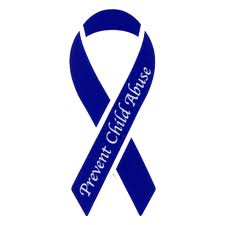 Golf TournamentApril 13, 2012Nansemond River Golf Club1000 Hillpoint BlvdSuffolk, Va. 23434757-539-4356Sponsored By Joyner Gray Yale Ruritan ClubCome join us in helping change a child’s life.Proceeds will be returned to the community through programs to support Child Abuse Prevention 75.00 per player300.00 per 4 Player Team100.00 Hole SponsorshipRegistration 12:00 pmShotgun Start 1:00 pmBAR-B-QUE, COLE SLAW, BAKED BEANS & HUSHPUPPIESContact: Jerry Stivers 757-630-8604 cell,  757-365-2070 work